Hoe vraag je de subsidie aan? 
I. REGISTRATIE BIJ DE KMO-PORTEFEUILLE    (enkel als je nog niet eerder gebruik maakte van de KMO-portefeuille)Je registreert je via kmo-portefeuille.be (met e-ID of token)Je registreert je bedrijfJe krijgt een activatielink via de post of via email als je mailadres in de KBO (kruispuntbank ondernemingen) vermeld staat. Als je via deze link nogmaals inlogt is je bedrijf aan jouw als privépersoon gekoppeld. 
II. AANVRAAG SUBSIDIEJe vraagt de subsidie aan via kmo-portefeuille.be met deze gegevens: Erkend dienstverlener voor opleiding: VM EVENTS BV 
Erkenningsnummer: DV.O236115
Pijler: Opleiding
Domein: Algemeen domein
Start opleiding: startdatum van uw mentorweek
Naam van de opleiding: RNV mentorweek
Kostprijs: € 4.100,00 (excl. btw) Doe dit onmiddellijk, subsidies die niet ten laatste 14 dagen na aanvang van de opleiding worden aangevraagd worden de facto geweigerd. Vervolgens stort je 70% van het factuurbedrag in je KMO-portefeuille (je krijgt een mail met het Sodexo bankrekeningnummer van de KMO-portefeuille). Doe dit onmiddellijk, je hebt slechts 30 dagen de tijd na aanvraag van de subsidie. Na ontvangst van je overschrijving stort de Vlaamse Overheid de overige 30% op dezelfde rekening.Je logt een laatste keer in in je KMO-portefeuille en je betaalt van daaruit ons factuur.Het BTW-bedrag van de factuur + de niet subsidiabele kost (hotel) stort je rechtstreeks op onze rekening binnen de 15 dagen na ontvangst van de factuur. 

Als u nog niet vertrouwd bent met de KMO-portefeuille vind je een overzicht in dit filmpje. Indien je hulp wenst met het aanvragen van de subsidies, contacteer dan het gratis nummer van de KMO-portefeuille: 0800 20 555.
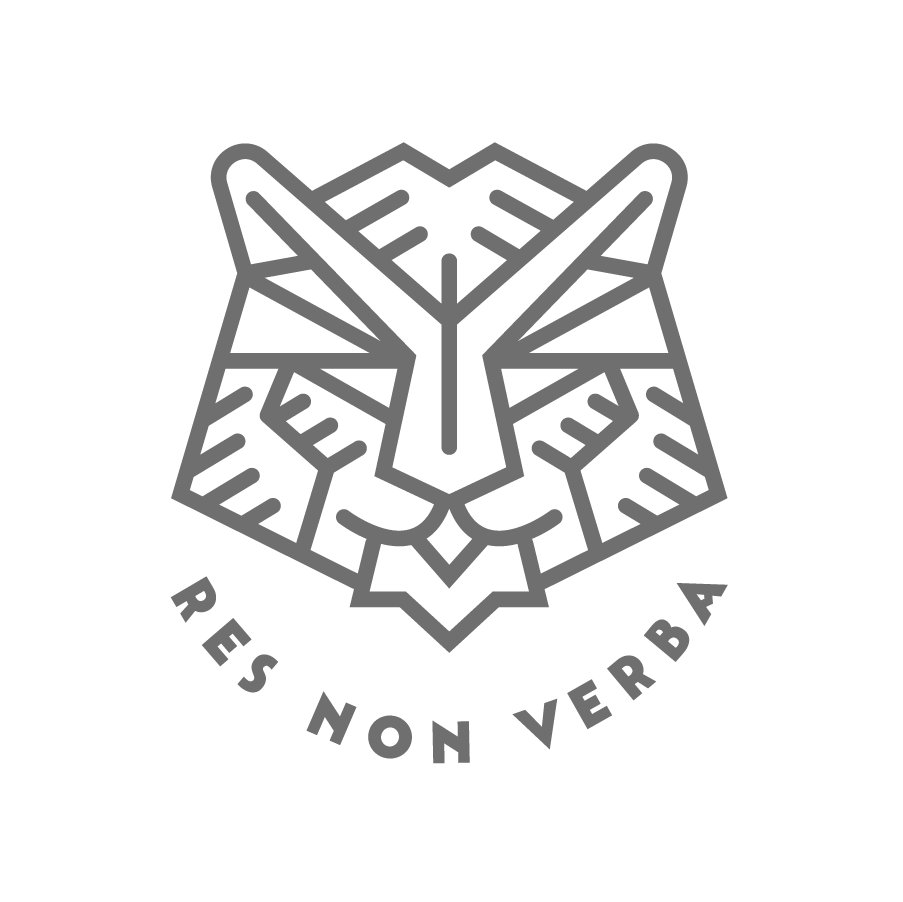 